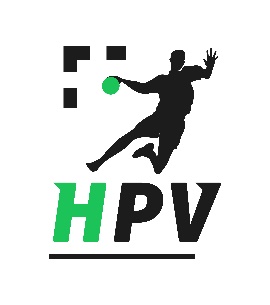 Procédure de RENOUVELLEMENT de licence 2023 / 2024’Comment faire ?Réception d’un mail de la Fédération Française de HandballCliquer sur « Compléter le formulaire »Ouverture de la fiche « Gesthand »Onglet « Identité » : Changer la photo si elle est périmée, vérifier les données et les modifier si besoin – Renseigner 2 représentants légaux permet de recevoir les informations sur 2 messageries, tout au long de la saison.  Cliquer sur « suivant »Onglet « Adresse et contact » : Vérifier les données et les modifier si besoin. Cliquer sur « suivant »Onglet « Licence » : cocher dirigeant ou pratiquant puis le type de licence. Indiquer la taille, la latéralité ainsi que le type d’activité pratiqué. Choisir le type de paiement. Cliquer sur « suivant »Onglet « Justificatifs » : cocher les cases nécessaires. Cliquer sur « suivant ». Il faut rattacher la pièce d’identité, renseigner la date du certificat médical qui est enregistré, s’il y en a un (vous devrez alors compléter le questionnaire de santé en ligne) ou rattacher le certificat médical de la FF Handball complété et signé d’un médecin.Onglet « Validation » : Cocher les cases nécessaires. Lors de la prise de la licence, chaque     licencié a automatiquement la responsabilité civile (obligatoire) mais il n’y a pas d’obligation de prendre la garantie accidents corporels. Pour ce faire, Il faut cocher la case pour la prendre. Cliquer sur suivant puis passer à la signature.Réception d’un mail ou d’un sms de la Fédération Française de Handball. Cliquer sur « afficher le document ».Une nouvelle fenêtre s’ouvre. Cliquer sur « signer ici »Apposer votre signature et cliquer sur « signer le document ». Cliquer à nouveau sur « signer le document ».Réception d’un mail « Copie signée de votre document de la FF Handball », justifiant que le nécessaire est fait.Pour les mineurs : compléter une autorisation parentale et le questionnaire de santé
spécifique (pas de certificat médical à fournir, sauf si réponse positive à une des questions du
questionnaire).Pour les +16 Ans : compléter une attestation d’honorabilité sur le portail Geshand.*Tarifs (possibilité de régler en plusieurs fois, par chèque, en espèces, par carte bancaire via Hello Asso, par coupons-sport ou chèques-vacances) :*Pièces justificatives :– Pour mineurs : Charte du licencié – Autorisation du droit à l’image – Autorisation de soins en cas d’accident –Pour majeurs : Certificat médical de la FF Handball s’il n’est pas rattaché sur la fiche Gesthand – Charte du licencié – Autorisation du droit à l’imageUNE LICENCE